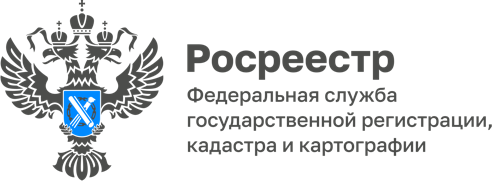 Услуга по исправлению технической ошибки в данных ЕГРН стала доступна на ЕПГУНа Госуслугах стала доступна отправка заявлений в Росреестр на исправление технической ошибки в данных ЕГРН полностью онлайн. В настоящий момент подписать заявление на услугу можно в мобильном приложении «Госключ». Для обладателей электронных подписей, выданных удостоверяющими центрами, подписание заявления будет доступно в ближайшее время.Ранее подача заявлений на исправление технической ошибки об объекте недвижимости была доступна на сайте Росреестра или через МФЦ. Теперь заявители подать заявление на услугу через Единый портал, а получить усиленную электронную подпись прямо в своем смартфоне – через приложение «Госключ» (ссылка на него появится при заполнении заявления). Благодаря бесшовному процессу заявители будут оформлять услугу и получать результат от ведомства значительно быстрее.«Услуги с недвижимостью являются одними из самых востребованных, поэтому очень важно упрощать оформление таких сделок и делать их удобными для граждан», – отметила заместитель руководителя Управления Росреестра по Республике Алтай Ольга Семашко. Справочно: техническая ошибка - это опечатка, грамматическая или арифметическая ошибка, допущенная органом регистрации прав при внесении сведений в ЕГРН. Например, в техническом плане здания указана одна площадь, а в реестре – другая. В таком случае заявители могут обратиться за услугой «Исправление технической ошибки». Материал подготовлен Управлением Росреестра по Республике Алтай

